February 2023 Webinar Schedule & Media Information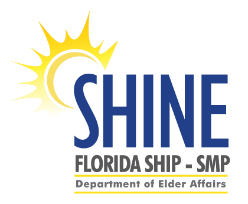 SHINE (Serving Health Insurance Needs of Elders)will be hosting virtual classes for anyone interestedin learning more about Medicare!If you are not receiving this handout electronically, you can visit www.aaaswfl.org to learn about and register for upcoming webinars. Medicare Advantage Open Enrollment Period (MA-OEP) is January 1 – March 31 Did you know that Medicare Advantage plans have their own enrollment period? If you are dissatisfied with your current Advantage plan, you have a single opportunity to switch to a new plan during the first quarter every year.To learn more, join SHINE on Wednesday, February 22 as we talk in-depth about Part C as well as the option to switch to a new plan by March 31.Local Help Navigating MedicareSHINE counselors are available Monday – Friday to assist you with open enrollment and all matters related to Medicare, including access to preventive services, cost-saving programs, and identifying and reporting Medicare fraud. To request SHINE counseling, please call the Elder Helpline at 866-413-5337. To learn more about the SHINE program or Area Agency on Aging for Southwest Florida, visit: www.floridashine.org or www.AAASWFL.org 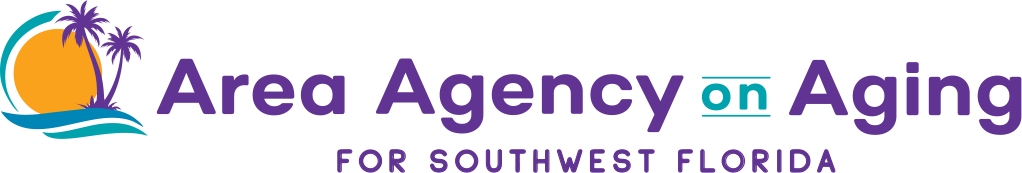 Class OptionsDateDayTime (EST)RegisterWhat’s New for Medicare in 2023?Join SHINE for updates on Medicare costs and coverage for 2023.February 8Wednesday 10:00AMRegister in advance for this webinar:https://us02web.zoom.us/webinar/register/WN_Tm-2hfktTgycUAGjTNok8wMedicare 101(with Medicare Part B Enrollment Demonstration) Join SHINE, learn about Medicare basics and the Part B enrollment process.February 16Thursday12:00PMRegister in advance for this webinar:https://us02web.zoom.us/webinar/register/WN_csR_qE_-QneKGjMtUG9nAQMedicare Part C + Medicare Advantage Open Enrollment PeriodJoin SHINE, learn about Medicare Advantage Plan costs and coverage as well as the opportunity to change coverage during the MA-OEP from January – March 2023.February 22Wednesday 12:00 PMRegister in advance for this webinar:https://us02web.zoom.us/webinar/register/WN_A9M_Ed4oQ4iZ-jUSMIzmzwMedicare Part DJoin SHINE, learn about Part D costs and coverage.February 28Tuesday 12:00pmRegister in advance for this webinar:https://us02web.zoom.us/webinar/register/WN_xjGljkPvT9GP9zW9OU6IUA